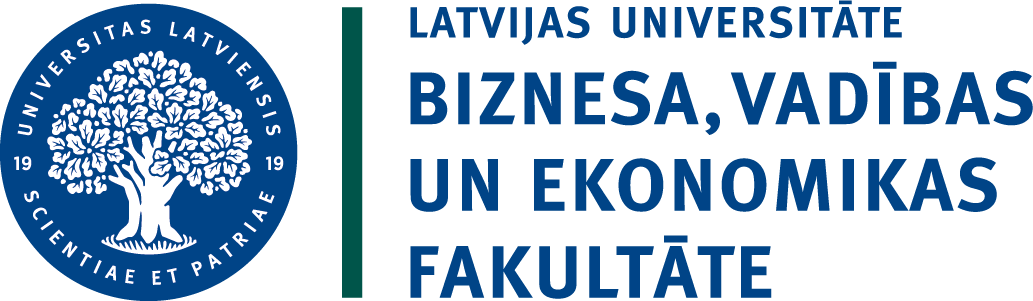 Noslēguma darba vadītāja atsauksme darba projekta priekšaizstāvēšanaiStudiju programmas nosaukums_______________________________________________________________________Students (-e) (Vārds, uzvārds):________________________________________________________ Darba nosaukums:__________________________________________________________________________________________________________________________________________________*Darbu izvērtē, pēc šādiem vērtēšanas kritērijiem (darba vērtēšanas kritēriju izpildes pakāpe % izteiksmē) – neapmierinoši: 0- 39; apmierinoši: 40- 59; labi: 60- 79; teicami: 80-100 Darba vadītājs       									Vārds,  uzvārdsDatumsDarba vērtēšanas kritērijiDarba vērtēšanas kritērijiVērtējums *Vērtējums *Komentāri1.Tēmas aktualitāte, mērķis, uzdevumi, darba struktūra1.Tēmas aktualitāte, mērķis, uzdevumi, darba struktūra1.Tēmas aktualitāte, mērķis, uzdevumi, darba struktūra1.Tēmas aktualitāte, mērķis, uzdevumi, darba struktūra1.Tēmas aktualitāte, mērķis, uzdevumi, darba struktūraTēmas teorētiskais un/vai praktiskais pamatojums teicami  labi apmierinoši neapmierinoši teicami  labi apmierinoši neapmierinošiPētnieciskās problēmas, jautājuma un /vai hipotēzes formulējums (skaidrība, iespējamība pārbaudīt / pierādīt) teicami  labi apmierinoši neapmierinoši teicami  labi apmierinoši neapmierinošiDarba mērķa definēšana un uzdevumu formulējums, atbilstība tēmai, pētnieciskajam problēmai, jautājumam un / vai hipotēzei teicami  labi apmierinoši neapmierinoši teicami  labi apmierinoši neapmierinošiPlāna atbilstība izvirzītajiem mērķiem un uzdevumiem teicami  labi apmierinoši neapmierinoši teicami  labi apmierinoši neapmierinoši2. Darba teorētiskās daļas projekta vērtējums2. Darba teorētiskās daļas projekta vērtējums2. Darba teorētiskās daļas projekta vērtējums2. Darba teorētiskās daļas projekta vērtējums2. Darba teorētiskās daļas projekta vērtējumsAtbilstība izvirzītajam mērķim un uzdevumiem teicami  labi apmierinoši neapmierinoši teicami  labi apmierinoši neapmierinošiIzmantojamās literatūras izvēles vērtējums  teicami  labi apmierinoši neapmierinoši teicami  labi apmierinoši neapmierinoši3. Pētījuma projekta vērtējums3. Pētījuma projekta vērtējums3. Pētījuma projekta vērtējums3. Pētījuma projekta vērtējums3. Pētījuma projekta vērtējumsIzvēlētās teorētisko un empīrisko pētīšanas metožu, pētījuma datu apstrādes metožu atbilstība izvirzītajam mērķim teicami  labi apmierinoši neapmierinoši teicami  labi apmierinoši neapmierinošiPētījuma paredzamā praktiskā nozīme teicami  labi apmierinoši neapmierinoši teicami  labi apmierinoši neapmierinošiNoslēguma darba projekta kopējais novērtējumsNoslēguma darba projekta kopējais novērtējumsNoslēguma darba projekta kopējais novērtējumsNoslēguma darba projekta kopējais novērtējumsNoslēguma darba projekta kopējais novērtējumsDarba apjoms (vismaz 10 lpp.) atbilstošs atbilst neatbilstSadarbība ar darba vadītāju, novērtējums☐ apmierinoši☐ neapmierinoši☐ apmierinoši☐ neapmierinošiAtbilst izvirzītajām prasībām un rekomendējams  darba noslēguma varianta tālākai izstrādei atbilst  neatbilst 